For immediate releaseMedia contacthttp://www.oahomecare.com info@oahomecare.com+1 214-843-57559550 Forest Ln, Dallas, TX 75243Optimal Alliance Home Care offers reliable senior home care services for the elderly and disabled individuals.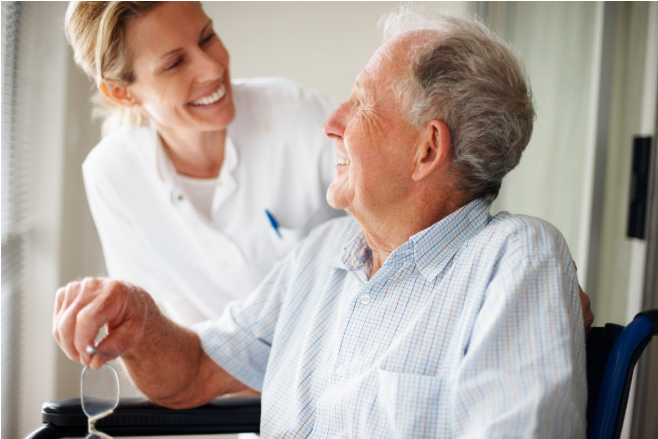 Selecting the right in-home care agency for your loved one can often be a daunting and overwhelming task. They deserve the absolute best, but it can be hard for one agency to meet all of the criteria you seek.They must offer the services that you desireThey need to be reputable and experiencedThe caregivers must be patient, compassionate and friendlyThey need to be affordableConsider your search over! The Optimal Alliance Home Care is exactly this, and more! High-quality in-home care is about more than just providing caregivers with the right qualifications. It is about offering dedicated individuals who truly care about a senior’s needs and connect with him or her in a meaningful way. This level of care is often pivotal step in helping seniors realize their goal of aging in place, and it is exactly the kind of caregiver Optimal Alliance Home Care provides.Optimal Alliance Home Care is one of the leading non-medical home care agencies in Dallas, serving all of Texas. You can feel confident in choosing us to provide your loved one with the absolute best care, the care that they deserve. They basically do whatever they can to help make your life easier, less stressful, or more comfortable.Optimal Alliance Home Care  is now offering a new concierge program which tackles the tasks of handling house maintenance calls, bill management, house sitting, errands and much more. Their services are completely customizable and vary from client to client. There is no minimum or maximum amount of time they provide care; they can begin work as soon as needed, and they work with families, trustees, guardians, and care facilities to make sure it meet its clients’ non-medical needs.

The new concierge program will allow your loved one to remain comfortably at home while a trusted advisor handles the most daunting daily tasks. Our trusted advisors work close with local businesses and reources to make sure we are providing the best services and access to everything a client needs. Optimal Alliance has paired itself with some great companies to offer discounts and immediate access to these on demand resources.Optimal Alliance Home Care is enabling seniors and older adults to leaFor more information, please visit http://www.oahomecare.com or kindly send an email to info@oahomecare.com.